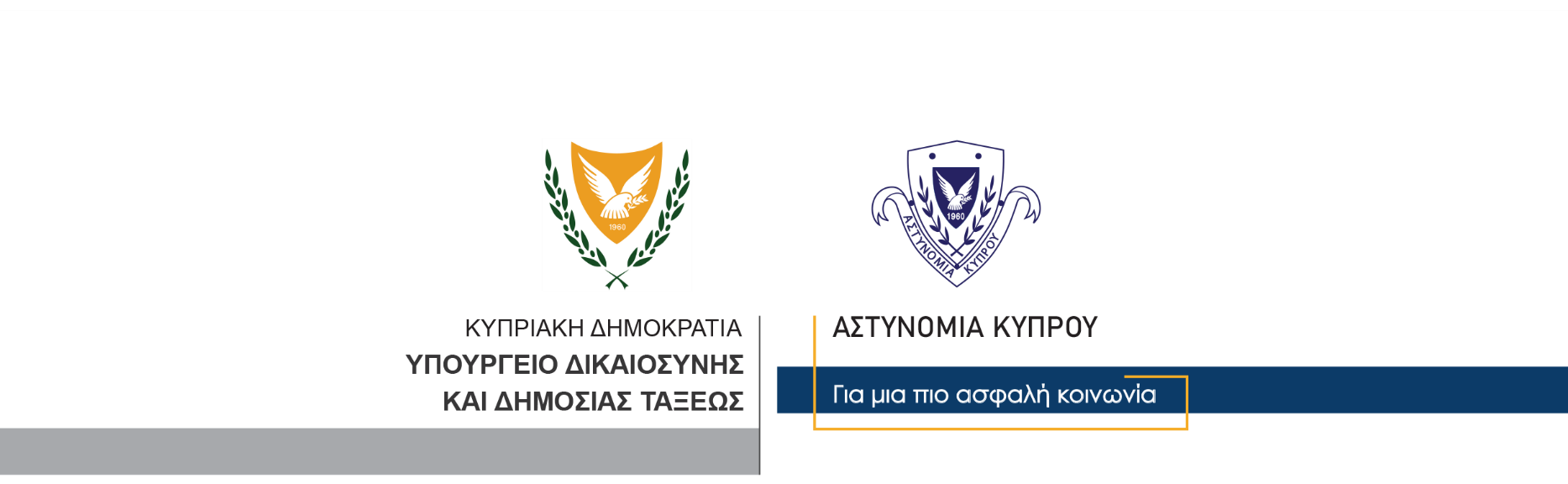 8 Νοεμβρίου, 2023  Δελτίο Τύπου 2Προς εξιχνίαση πέντε υποθέσεις διαρρήξεων και μία υπόθεση κλοπής αυτοκινήτουΠρος εξιχνίαση φαίνεται να βρίσκονται πέντε υποθέσεις διαρρήξεων κατοικιών και υποστατικών και μία κλοπή αυτοκινήτου, που διαπράχθηκαν τις τελευταίες μέρες, στη Λευκωσία, μετά τη σύλληψη ανήλικου προσώπου. Ο ανήλικος εντοπίστηκε και συνελήφθη χθες, από μέλη της Αστυνομίας, αφού στην κατοχή του είχε τα κλειδιά κλοπιμαίου οχήματος. Οι πέντε διαρρήξεις διαπράχθηκαν, σε διάφορες περιοχές της Λευκωσίας, μεταξύ των ημερομηνιών 2 και 7 Νοεμβρίου 2023. Σύμφωνα με τα όσα καταγγέλθηκαν στην Αστυνομία, μετά τη διάρρηξη διαμερίσματος, που διαπράχθηκε στις 6 Νοεμβρίου, οι δράστες φέρονται να έκλεψαν και το αυτοκίνητο του παραπονούμενου, αφού είχαν κλέψει τα κλειδιά από το διαμέρισμα.  Το πρωί χθες, μέλη του ΤΑΕ Λευκωσίας, που βρίσκονταν σε μηχανοκίνητη περιπολία, εντόπισαν σταθμευμένο, σε περιοχή της Λευκωσίας, το πιο πάνω όχημα. Σε κοντινή απόσταση, εντοπίστηκε και ο ανήλικος, στην κατοχή του οποίου εντοπίστηκαν μετά από σχετική έρευνα, τα κλειδιά του οχήματος.Εντός του αυτοκινήτου, εντοπίστηκαν και παραλήφθηκαν διάφορα τεκμήρια, τα οποία φέρονται να συνδέονται με δύο από τις πιο πάνω υποθέσεις διαρρήξεων, που διαπράχθηκαν στις 6 και 7 Νοεμβρίου. Σχετικά με τις υπόλοιπες τρεις υποθέσεις, στο πλαίσιο των αστυνομικών εξετάσεων, εξασφαλίστηκε μαρτυρία εναντίον του ανήλικου.Βάσει των πιο πάνω, εναντίον του ανήλικου εκδόθηκε δικαστικό ένταλμα σύλληψης, δυνάμει του οποίου συνελήφθη και τέθηκε υπό κράτηση για διευκόλυνση των ανακρίσεων.Το Κλιμάκιο Διαρρήξεων του ΤΑΕ Λευκωσίας συνεχίζει τις εξετάσεις.		    Κλάδος ΕπικοινωνίαςΥποδιεύθυνση Επικοινωνίας Δημοσίων Σχέσεων & Κοινωνικής Ευθύνης